Další pojmy – prozatímní souborKoruna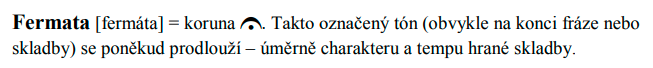 Tempové změny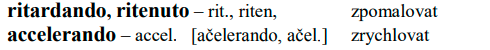 Pomlka šestnáctinová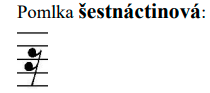 Počítáme stejně, jako notu šestnáctinovou, tedy na čtvrt doby – viz soubor „Noty šestnáctinové“